PORTARIA CVS 01/2024Subanexo III.1 - ATIVIDADE RELACIONADA À PRESTAÇÃO DE SERVIÇOS DE SAÚDE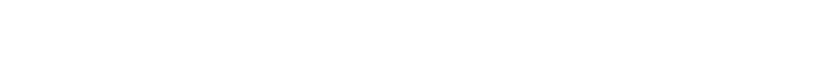 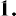 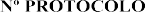 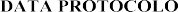 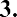 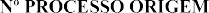 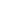 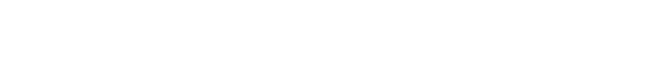 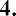 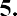 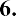 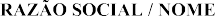 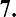 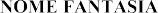 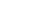 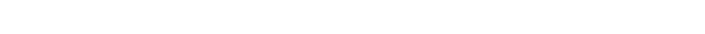 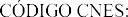 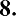 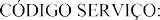 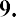 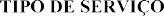 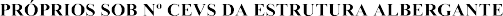 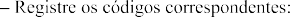 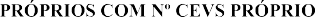 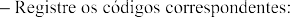 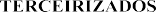 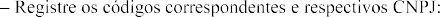 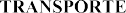 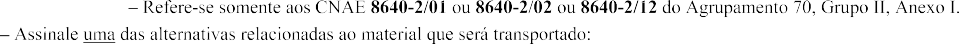 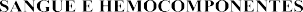 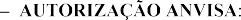 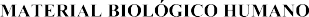 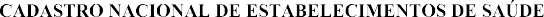 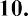 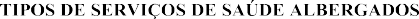 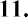 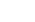 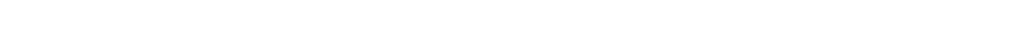 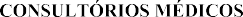 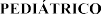 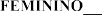 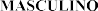 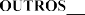 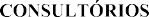 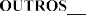 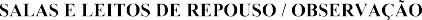 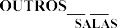 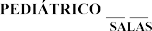 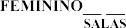 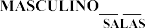 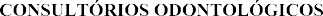 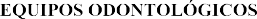 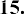 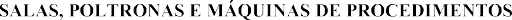 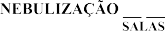 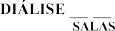 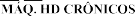 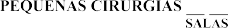 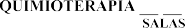 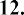 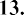 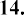 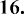 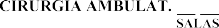 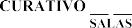 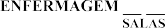 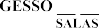 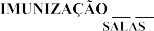 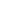 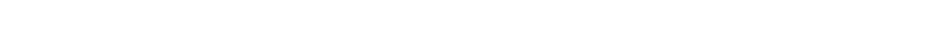 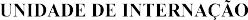 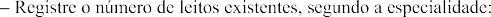 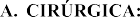 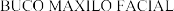 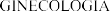 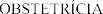 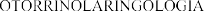 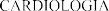 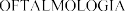 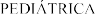 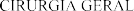 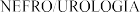 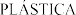 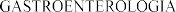 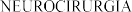 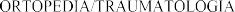 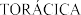 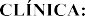 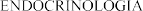 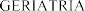 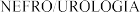 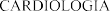 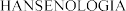 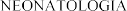 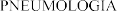 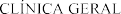 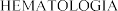 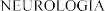 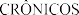 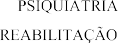 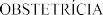 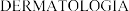 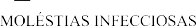 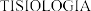 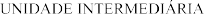 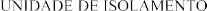 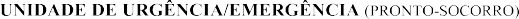 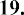 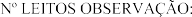 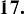 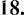 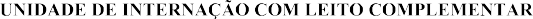 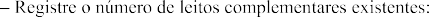 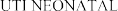 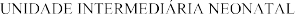 